         Тест «Чи знаєш ти історію свого міста?» 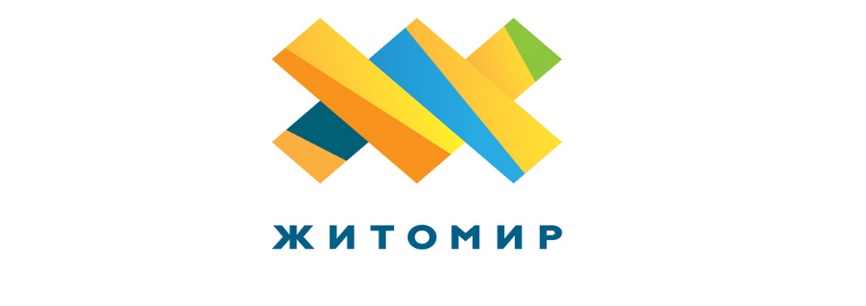 В якому році було засновано місто Житомир?а) 884 р.        б) 1884 р.      в) 2014 р.Які племена першими поселилися на території нашого міста?а) древляни        б) житичі     в) житомиряниЧи був Житомир наділений Магдебурзьким правом (вільне місто)?а) так        б) ніЯк називається головна пішохідна вулиця нашого міста?а) вул. Київська        б) вул. Бердичівська        в) вул. МихайлівськаХто був засновником парку ім. Юрія Гагаріна?а) Оноре де Бальзак        б) барон Іван де Шодуар      в) Михайло ТерещенкоВ Житомирі на фасаді будівлі розміщено найбільший прапор Європейського Союзу з українським Тризубом в центрі? Цей рекорд зареєстровано в … а) Книзі рекордів Гіннеса        б) Національному реєстрі рекордів України      Якого із перерахованих музеїв немає в нашому місті?а) краєзнавчого музею         б) музею воскових фігур      в) літературного            музеюХто із цих людей народився в місті Житомирі? а) Борис Лятошинський     б) Володимир Зеленський    в) Ніна МатвієнкоЯкий із перерахованих житомирських кінотеатрів нині не працює?а) к-р «Україна»        б) к-р «Космос»      в) дитячий к-р ім. Івана ФранкаВиберіть прізвище, ім’я нинішнього мера міста Житомира. а) Сухомлинський Василь Олександрович         б) Сухомлин Сергій Іванович      в) Сухий Петро Васильович